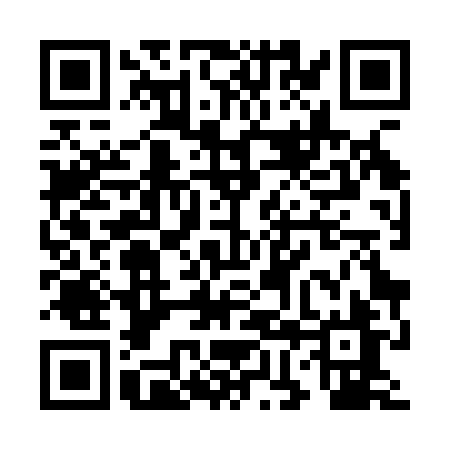 Ramadan times for Kunow, PolandMon 11 Mar 2024 - Wed 10 Apr 2024High Latitude Method: Angle Based RulePrayer Calculation Method: Muslim World LeagueAsar Calculation Method: HanafiPrayer times provided by https://www.salahtimes.comDateDayFajrSuhurSunriseDhuhrAsrIftarMaghribIsha11Mon4:314:316:2212:104:035:585:587:4312Tue4:294:296:2012:094:056:006:007:4413Wed4:274:276:1712:094:066:026:027:4614Thu4:244:246:1512:094:086:046:047:4815Fri4:224:226:1312:094:096:056:057:5016Sat4:194:196:1112:084:106:076:077:5217Sun4:174:176:0912:084:126:096:097:5418Mon4:144:146:0612:084:136:106:107:5619Tue4:124:126:0412:074:146:126:127:5720Wed4:094:096:0212:074:166:146:147:5921Thu4:074:076:0012:074:176:156:158:0122Fri4:044:045:5712:074:186:176:178:0323Sat4:024:025:5512:064:206:196:198:0524Sun3:593:595:5312:064:216:206:208:0725Mon3:563:565:5012:064:226:226:228:0926Tue3:543:545:4812:054:236:236:238:1127Wed3:513:515:4612:054:256:256:258:1328Thu3:483:485:4412:054:266:276:278:1529Fri3:463:465:4112:044:276:286:288:1730Sat3:433:435:3912:044:286:306:308:1931Sun4:404:406:371:045:307:327:329:221Mon4:374:376:351:045:317:337:339:242Tue4:354:356:321:035:327:357:359:263Wed4:324:326:301:035:337:377:379:284Thu4:294:296:281:035:347:387:389:305Fri4:264:266:261:025:367:407:409:326Sat4:234:236:241:025:377:427:429:357Sun4:204:206:211:025:387:437:439:378Mon4:174:176:191:025:397:457:459:399Tue4:154:156:171:015:407:477:479:4110Wed4:124:126:151:015:417:487:489:44